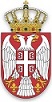 РЕПУБЛИКА СРБИЈАЈАВНИ ИЗВРШИТЕЉАЛЕКСАНДАР ТОДОРОВИЋКрагујевацДр Зорана Ђинђића бр.22/2Телефон: 034/209-242Број предмета: ИИ 168/17Дана: 21.03.2024. годинеЈавни извршитељ Александар Тодоровић, Крагујевац у извршном предмету извршнoг повериoцa УДРУЖЕЊЕ ОСИГУРАВАЧА СРБИЈЕ П.У. - ГАРАНТНИ ФОНД, Београд, ул. Трешњиног Цвета бр. 1 Г, МБ 07008724, ПИБ 101727995, чији је пуномоћник адв. Јелена Мијаиловић Николић, Београд, Булевар Зорана Ђинђића 135/1, против извршног дужника Бојан Вуловић, Крагујевац, ул. Љубице Ивошевић бр. 13, ради намирења новчаног потраживања, по службеној дужности, донео је дана 21.03.2024. године следећи:З А К Љ У Ч А К I  ОДРЕЂУЈЕ СЕ по избору извршног повериоца продаја непосредном погодбом покретних ствари у власништву извршног дужника и то: Телевизор марке „FOX“ – процењена вредност 15.000,00 динара, Сто (стакло-метал) – процењена вредност 10.000,00 динара,Замрзивач марке „Gorenje“ – процењена вредност 7.000,00 динара,Витрина за телевизор – процењена вредност 7.000,00 динара,Веш машина марке „Gorenje“ – процењена вредност 12.000,00 динараII Уговор о продаји покретних ствари из става I изреке, може се закључити у року од 30 дана од дана објављивања овог закључка, при чему почетна цена ствари не може бити нижа од 50% од процењене вредности ствари. Цена из уговора о продаји мора бити исплаћена у року од 15 дана од доношења закључка о додељивању предметних покретних ствари.III Писмене понуде се примају лично у канцеларији јавног извршитеља или путем поште на адресу ул. Др Зорана Ђинђића бр. 22/2, Крагујевац, најкасније до 10.04.2024. године након чега ће јавни извршитељ прихватити најповољнију понуду. IV Пописане ствари могу се видети само уз претходну најаву јавном извршитељу. V  Овај закључак објављује се на огласној табли Коморе јавних извршитеља.О б р а з л о ж е њ еРешењем о извршењу Основног суда у Крагујевцу ИИ-4523/2017 од 16.10.2017. године одређено је извршење на имовини извршног дужника, ради намирења новчаног потраживања извршног повериоца, а спровођење извршења преко овог јавног извршитеља. Имајући у виду да се након друге, неуспеле јавне продаје по закључку овог јавног извршитеља од 22.01.2024. године, одржане дана 19.02.2024. године извршни поверилац у поднеску од 11.03.2024. године изјаснио се да се предметне покретне ствари продају непосредном погодбом, на основу чл. 23, 185, 189, 244. и 247. ЗИО, одлучено је као у изреци закључка.Дн-а-пуномоћнику извршног повериоца-извршном дужнику-Комори јавних извршитеља за огласну таблу-Основном суду у Крагујевцу за огласну таблу и интернет страницу (информатичару) ПОУКА О ПРАВНОМ ЛЕКУ:Против овог закључка приговор није дозвољен.ЈАВНИ ИЗВРШИТЕЉ______________Александар Тодоровић